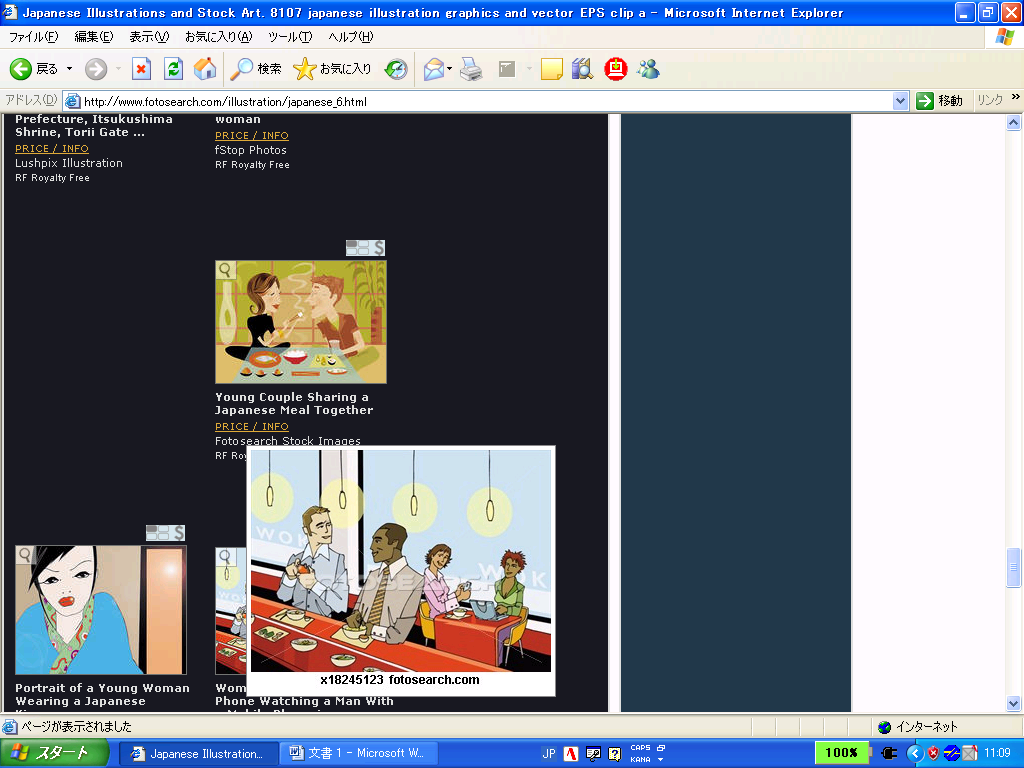 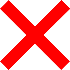 write kanji?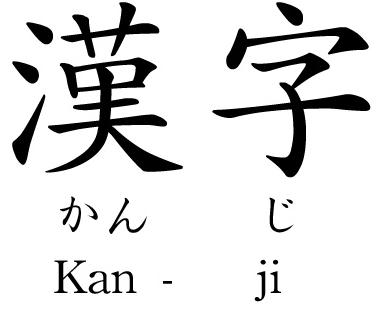 cook curry?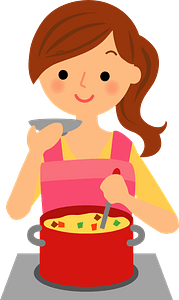 play basketball?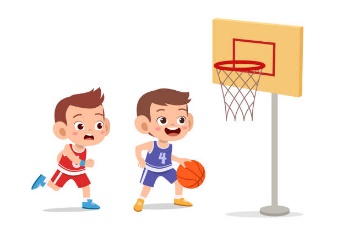 use an ATM?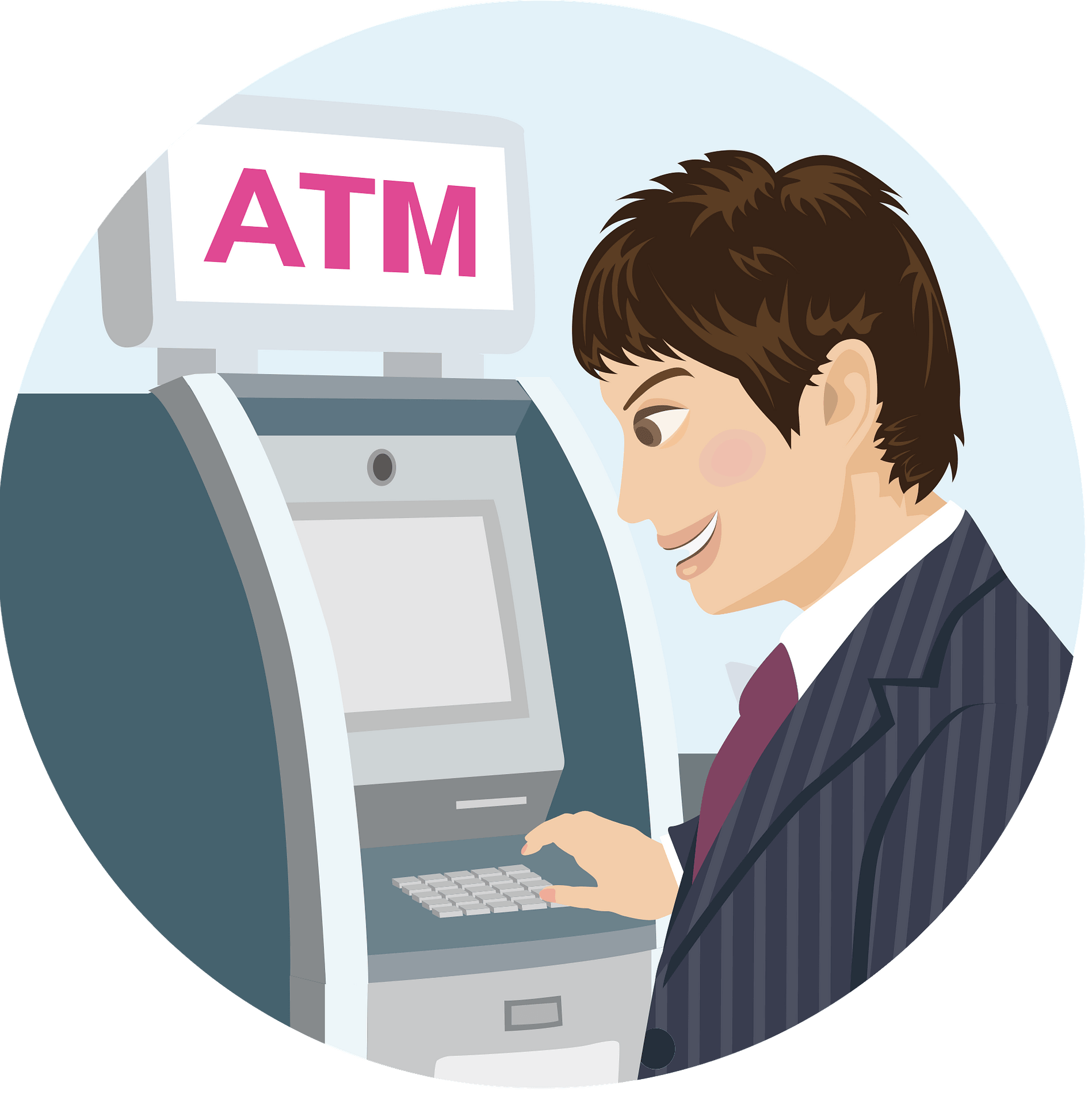 skate?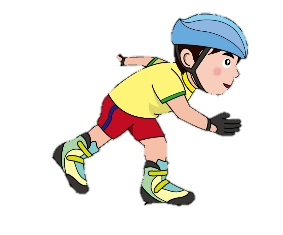 speak Sendai-ben?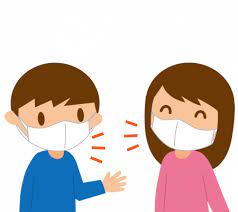 drive a car?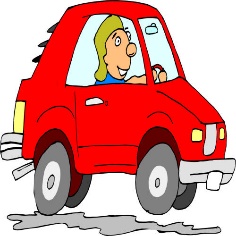 play the piano?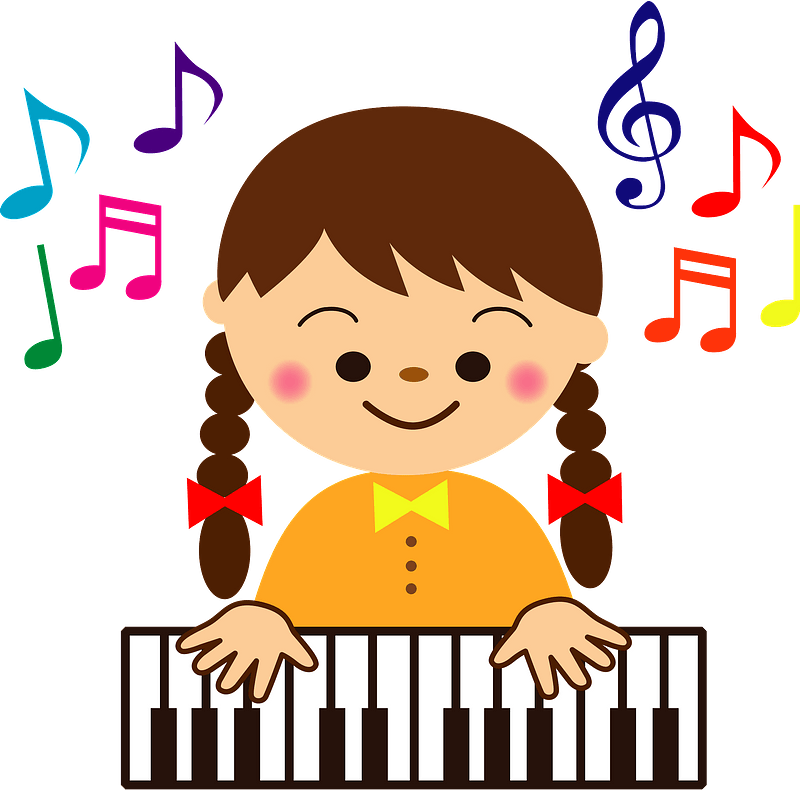 ride a bicycle? 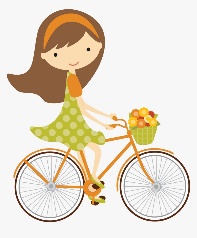 swim?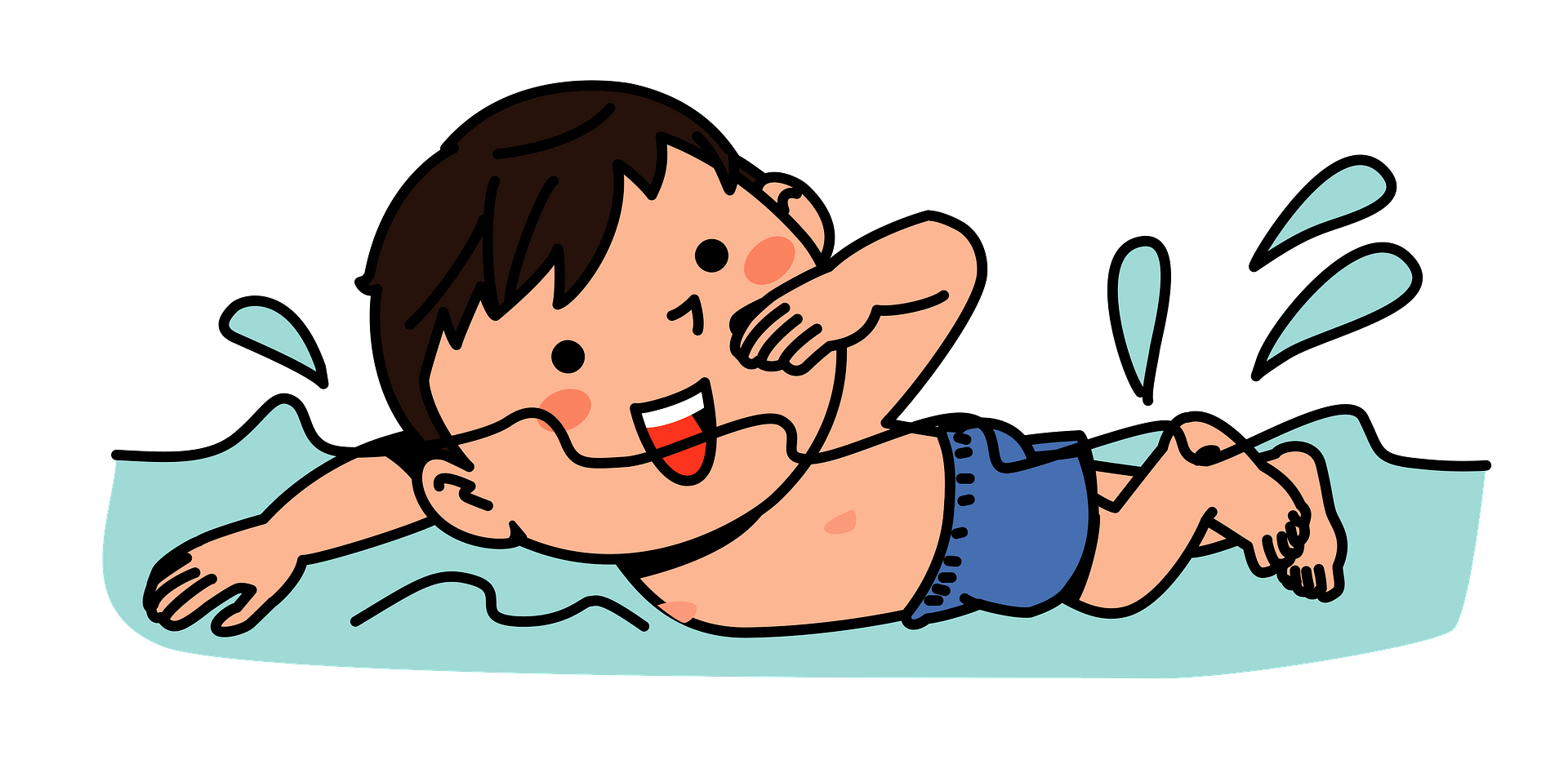 use chopsticks?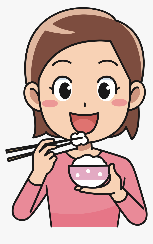 dance?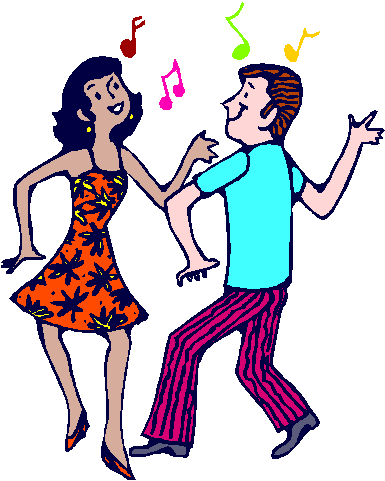 use a smartphone?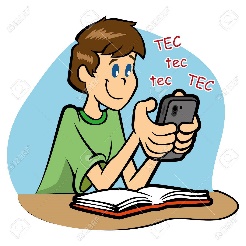 paint?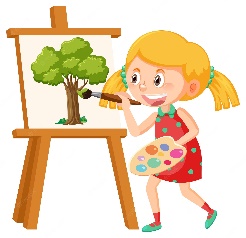 bake a cake?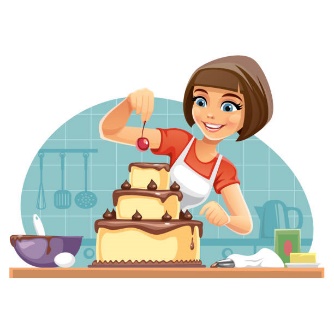 fish?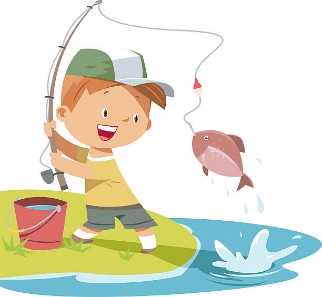 